TOWN OF       HARWICHWATERWAYS COMMITTEEHarwich Town HallSpecial Combined BOS & WWC MeetingTuesday, May 28,  2019 6:00 PMAttendance:Matt Hart, Steve Root, Dan Casey, Dan Hall, Mort Terry,Tom Themistos, JayWalpole, and Roger PetersonSpecial WWC/BOS Meeting called Called to order 5:50 pmNew Business: 7:30 pm with the BOS The vote on the change to Harwich Harbor Management Plan to allow the serviving of Beer and Wine at the new Harbor Side Grill at the Saquatucket Marina was previously determined at the regularly scheduled meeting of the WWC on May 15, 2019.The May 15th Motion was made by Steve Root, 2nd by Dan Hall The vote was unamously in favor of the HMP Change.Discussions and Q&A with the BOS and Public about the HMP ChangeMotion to Adjourn by Dan Hall, 2nd by Mort Terry all in favorMeeting Adjourned at 8:30 pmMinutes recorded by Matt Hart.Chairman:	W. Matt Hart						Date:  , 2019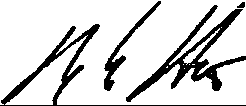 Signed: 